1	摘要1.1	第152号决议（2014年，釜山，修订版）责成秘书长在与各局主任协商后，就部门成员和部门准成员摊付国际电联费用方面的管理和跟进情况向理事会做出报告，重点指出可能遇到的困难并提出改进建议。1.2	第152号决议（2014年，釜山，修订版）对滞纳缴费的部门成员和部门准成员处以暂停活动和除名的期限做出如下说明：–	在年度会费缴纳截止日期六个月（180天）后暂停参与；而且–	应在暂停日期三个月（90天）后除名。1.3	2010年生效的第152号决议既带来了积极成果，也带来了某些重大挑战，如部门成员和部门准成员的系统性流失；因缺少激励因素或备选磋商机制，一旦除名生效，就难以向被除名的部门成员和部门准成员追缴债务；以及在出现并购（新的或现有部门成员/部门准成员并购了欠债的前国际电联部门成员/部门准成员）时缺少就部门成员和部门准成员债务进行谈判的灵活性。1.4	面对上述挑战和为了减少除名数量，秘书长要求得到落实第152号决议的灵活性并获得了理事会的批准（2011年并于随后几年得到更新）。之后，全权代表大会（2014年，釜山）对第152号决议做出修改，考虑到在实施有关自动除名部门成员和部门准成员的规定方面的持续灵活性，以便追缴以往欠债，留住现有成员并吸引潜在的新成员。2	背景：实施第152号决议取得的成果2.1	第152号决议的通过对会费支付产生了积极影响，收款率的上升以及随之而来的部门成员和部门准成员债务的下降即反映了这一点。以下两表所示为部门成员、部门准成员和学术机构的会费收款率进展以及现有债务（当年到期会费）和欠款（以往各年累计未支付会费）的变化情况。表1 – 部门成员、部门准成员及学术成员的会费收款率变化情况
（实收金额占发票金额的百分比）表2 – 部门成员、部门准成员及学术成员的当前债务和欠款变化情况
（单位：千瑞郎）2.2	表1显示，尽管面临COVID-19，但部门成员2021年会费收款率相当高（98%），与2020年持平。部门准成员和学术机构的收款率也与2020年持平（部门准成员为94%，学术成员为90%）。2.3	表2显示，在2012至2021年的十年中，部门成员、部门准成员和学术成员的当前债务额从47万瑞士法郎增至51万瑞士法郎，增加了8%。然而，2021年的当前债务额与2020年相比只增加了2%，这表明，尽管面临COVID-19，过去一年的当前债务水平几乎保持稳定。此外，由于COVID-19，秘书长决定，连续第二年（与2020年一样）给予所有国际电联所有成员六个月的宽限期，然后再对欠款收取违约利息。2.4	关于欠款，已大幅减少了57%，从2012年的1780万瑞士法郎减少到2021年的760万瑞士法郎，2021年比2020年减少了19%。这一减少主要是由于对无法收回的旧债（即超过十年的债务）开展了重要的后续跟进和注销工作。因此，在2021年，国际电联理事会注销了270万瑞士法郎无法收回的债务。3	国际电联部门成员、部门准成员和学术成员的成员资格暂停/除名3.1	自第152号决议通过以来，主要是赋予秘书长灵活性（理事会2011年会议）以来，实施了针对滞纳会费的部门成员和部门准成员的定制提醒程序，配合总秘书处、与各局和区域代表处积极、协调的跟进，使主管部门了解一些案例的情况，在帮助秘书处追回债务和恢复暂停成员资格中发挥积极而有效的作用。秘书处对获得的协助表示感谢。3.2	已出台的程序产生了积极成果，被暂停资格及被最终除名的公司数量有所下降。在2021年5月面临暂停资格风险的244个实体当中，有78个于2021年10月暂停了成员资格。这一数目又进一步缩小至48个实体（截至2022年1月31日），这些实体自2022年1月起被“冻结”。“冻结实体”地位使暂停资格的实体有更多时间解决财务问题而非被自动除名。不再向“冻结实体”开出发票，它们的参与权被终止，但酌情保留在部门成员/部门准成员/学术成员名单上。2022年1月以来的“冻结实体”清单见附件1。3.3	相关部门为让面临除名风险的实体重新恢复地位付出了巨大努力。但至2021年1月，在本应按照第152号决议（2014年，釜山，修订版）予以除名的55个实体中，秘书处劝说其中十七个支付了会费，并恢复了其中十四个实体的成员资格，而十个实体正式除名，除名的实体中，百分之六十的实体解决了他们的财务状况问题。3.4	虽然延长时间对留住一些实体具有积极意义，然而，一些长期被暂停会员资格的实体显然无法恢复资格并结付其欠款，因此将其除名是恰当的。经验表明，有意继续参与部门工作的实体通常会在较短时限内实现正常化。换句话说，实体被暂停资格的时间越长，他们重新加入并付清其会费的可能性越小。秘书长批准对27个实体予以除名，这些实体自2021年1月起被“冻结”，自2022年6月30日起生效。这些实体的清单见附件2。4	建议4.1	秘书处、各局和区域代表处应继续就部门成员、部门准成员和学术成员的会费支付后续问题开展紧密合作。保留暂停资格的实体需要协调行动，旨在追缴其欠款并使他们重新开始参与部门工作。4.2	经验表明，虽然灵活地延长时间以留住一些实体的做法是有益的，但如果他们没有恢复资格并偿还债务的可能，建议秘书长将长期暂停资格的实体除名。4.3	尽管做出了上述决定，国际电联秘书处要求根据国际电联《公约》第19条批准部门成员和部门准成员参与的主管部门继续提供支持，对拖欠会费的实体采取的后续行动。附件：2件附件1自2021年10月1日起被暂停资格 – 自2022年1月1日起被冻结的成员2021年应缴会费 – 截至2022年1月31日的情况附件2自2022年6月30日起除名的成员自2021年1月起冻结 – 2020年应缴会费截至2022年1月31日的情况_______________理事会2022年会议
2022年3月21-31日，日内瓦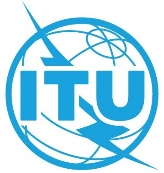 议项：ADM 6文件 C22/41-C议项：ADM 62022年2月18日议项：ADM 6原文：英文秘书长的报告改进部门成员、部门准成员和学术成员
摊付国际电联费用方面的管理和跟进工作概要全权代表大会在第152号决议（2014年，釜山，修订版）中责成秘书长与各局主任协商，就部门成员和部门准成员摊付国际电联费用方面的管理和跟进情况向理事会报告，重点指出可能遇到的困难并提出改进建议。自理事会2011年会议以来，为挽留现有实体、追回以往欠款，允许秘书长在执行有关自动除名规定的第152号决议（2010年，瓜达拉哈拉，修订版）时拥有更大的灵活性。全权代表大会（2014年，釜山）为考虑到该灵活性修改了第152号决议。需采取的行动请理事会将秘书长关于改进部门成员、部门准成员和学术成员摊付国际电联费用方面的管理和跟进情况报告记录在案，并赞同第4节中的建议。______________参考文件《公约》第19条、第241、241C款，第152号决议（2014年，釜山，修订版）、C93/49、C95/87、C95/112、C01/34、C06/25、C07/5(Rev.1)、C08/14、C09/5(Rev.1)、C10/33、C10/96、C11/21、C12/5、C12/10、C13/14、C14/14、C15/14、C16/14、C17/14、C18/60、C19/52、C20/52和C21/52号文件成员2012201320142015201620172018201920202021部门成员98%98%98%98%98%97%96%96%98%98%部门准成员94%93%93%93%93%96%94%95%94%94%学术机构86%92%95%93%96%94%93%95%90%90%债务2012201320142015201620172018201920202021当前债务（会费）469470487441515542871720493505欠款（会费）17,75816,48416,72916,30015,36713,93811,21311,1939,3557,550国家实体时段/部门ITU-RITU-TITU-D学术成员巴林University College of Bahrain2021/学术成员1孟加拉World University of Bangladesh2021/学术成员1巴西Multiledgers2021/ITU-T部门准成员1中国StarTimes Software Technology Co. Ltd.2021/ITU-D部门准成员1State Grid Information & Telecommunication Group Co., Ltd.2021/ ITU-T部门准成员 1Wangsu Science & Technology Co. Ltd.2021/ITU-T部门准成员1科特迪瓦Ecole supérieure africaine des TIC (ESATIC)2021/学术成员1古巴Universidad de las Ciencias Informáticas (UCI)2021/学术成员1塞浦路斯Credit Pilot PLC2021/ITU-T1厄瓜多尔Centro Int. de Investigación Científica en Telecom., Tec. de la Información y Comunicaciones - CITIC2021/学术成员1赤道几内亚Guinea Ecuatorial de Telecomunicaciones Sociedad Anonima2021/ITU-T1格鲁吉亚Georgian Technical University2021/学术成员1德国SAP SE2021/ITU-T1加纳Subah Infosolutions Ghana Limited2021/ITU-T1伊朗（伊斯兰共和国）Amirkabir University of Technology2021/学术成员1Telecommunication Company of Iran (TCI)2021/ITU-R1University of Tehran2021/学术成员1马拉维Telekom Networks Malawi Plc2021/ITU-D1蒙古Information Communication Network Company (ICNC)2021/ITU-D1阿曼Sultan Qaboos University2021/学术成员1巴拉圭Compañía Paraguaya de Comunicaciones (COPACO S.A.)2021/ITU-D1秘鲁INICTEL - UNI2021/学术成员1波兰Lodz University of Technology2021/学术成员1俄罗斯联邦MegaFon Open Joint Stock Company2021/ITU-T部门准成员1沙特阿拉伯Naif Arab University for Security Sciences (NAUSS)2021/学术成员1国家实体时段/部门ITU-RITU-TITU-D学术成员沙特阿拉伯Zain Saudi Arabia2021/ITU-D1新加坡Telna (Singapore) Pte. Ltd.2021/ITU-T部门准成员1索马里Hormuud Telecom Somalia2021/ITU-T1Telesom Company2021/ITU-T1南非Mytelnet (Pty) Ltd.2021/ITU-T部门准成员1西班牙INVELCO SA2021/ITU-R部门准成员1苏丹Sudanese Mobile Telephone Company, Zain2021/ITU-D1Sudanese Mobile Telephone Company, Zain2021/ITU-R1瑞士PricewaterhouseCoopers AG2021/ITU-D部门准成员1QRC AAA Sarl2021/ITU-T1突尼斯SFM Technologies2021/ITU-D1Smart Tunisian Technoparks2021/ITU-D1英国Dense Air2021/ITU-T部门准成员1Globalgig Limited2021/ITU-T部门准成员1PwC UK2021/ITU-T部门准成员1University of Bristol2021/学术成员1Vision Ng2021/ITU-T部门准成员1美国Fujitsu Network Communications, Inc2021/ITU-T部门准成员1Inphi Corporation2021/ITU-T部门准成员1Stanford University2021/学术成员1The George Washington University2021/学术成员1XPRIZE Foundation Inc.2021/ITU-T1越南Viettel Group2021/ITU-D1Viettel Group2021/ITU-R1Viettel Group2021/ITU-T1第99号决议（2018年，迪拜，修订版）An-Najah National University2021/学术成员1总计48个成员4211016国家实体时段/部门ITU-RITU-TITU-D学术成员阿富汗Afghan Wireless Communication Company2020/ITU-D1博茨瓦纳Botswana Fibre Networks2020/ITU-T部门准成员1巴西Fundação Instituto Nacional de Telecomunicações - FINATEL2020/ITU-D1柬埔寨CHUAN WEI (Cambodia) Co., Ltd.2020/ITU-R和ITU-D11中国Yong Xin Hua Yun Cultural Development Corporation2020/ITU-T1多米尼加共和国Universidad Autónoma de Santo Domingo2020/学术成员1爱沙尼亚Clementvale Baltic OÜ2020/ITU-T部门准成员1加纳Subah Infosolutions Ghana Limited2020/ITU-R和ITU-D11印度Center for Study of Science, Technology and Policy2020/学术成员1伊朗（伊斯兰共和国）Iran University of Science & Technology2020/学术成员1Faculty of Applied Science of Post and Telecommunication2020/学术成员1Monenco Iran2020/ITU-D部门准成员1以色列Beezz Communication Sol. Ltd.2020/ITU-T部门准成员1Sckipio Technologies S.I. Ltd.2020/ITU-T部门准成员1大韩民国Smart Quantum Communication ITRC (Korea University)2020/学术成员1莱索托Econet Telecom Lesotho2020/ITU-T1马里Orange Mali SA2020/ITU-R和ITU-T11卡塔尔Ooredoo2020/ITU-R、ITU-T和ITU-D111苏丹Sudatel Telecom Group2020/ITU-D1瑞士High-Tech Bridge SA2020/ITU-D部门准成员1阿拉伯叙利亚共和国Syriatel Mobile Telecom SA2020/ITU-D1坦桑尼亚The University of Dodoma2020/学术成员1美国Analog Devices, Inc.2020/ITU-T部门准成员1Continental Automotive Systems Inc.2020/ITU-T部门准成员1Georgia Institute of Technology2020/学术成员1Oration Technologies, Inc.2020/ITU-T部门准成员1赞比亚The University of Zambia, School of Natural Sciences2020/学术成员1总计27个成员41198